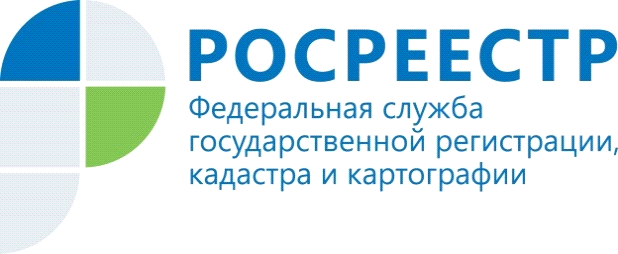 Что может «личный кабинет?»Управление Росреестра по Красноярскому краю напоминает, что на официальном сайте ведомства работает сервис «Личный кабинет», благодаря которому можно существенно сэкономить деньги и время.Функции «Личного кабинета»Сервис позволяет любому пользователю круглосуточно осуществлять следующие действия:- просматривать информацию по принадлежащим объектам недвижимости; - получать уведомления об изменениях характеристик объектов недвижимости, принадлежащих пользователю, о регистрации наложения или прекращения арестов и обременений права на объекты недвижимости; - отслеживать статус исполнения тех государственных услуг, за которыми он обратился, получать уведомления о ходе их исполнения;- подготовить схему расположения земельного участка (СРЗУ) на кадастровом плане территории в форме электронного документа;- создать "ключ доступа" к сервису "Запрос посредством подступа к ФГИС ЕГРН" в разделе "Мои ключи"»- осуществлять предварительную запись на прием документов.Экономия денежных средств Одним из основных преимуществ сервиса «Личный кабинет» является возможность оплаты государственных услуг Росреестра, которая существенно экономит время и сокращает финансовые затраты. Например, оплата государственной пошлины для физического лица за государственную регистрацию прав в электронном виде составляет 1 400 рублей, вместо 2 000 рублей. Защита от мошенниковС помощью «Личного кабинета» владелец недвижимости может подать заявление о невозможности проведения сделок с принадлежащей ему недвижимостью без его личного участия. Оплата государственной пошлины за это действие не предусмотрена. При подаче такого заявления в Единый государственный реестр недвижимости будет внесена соответствующая запись. Данное заявление служит основанием для возврата документов без рассмотрения любому лицу, которое захочет провести операции с недвижимостью заявителя без участия правообладателя. Эта мера направлена на защиту прав собственников, а также является действенной мерой по борьбе с мошенничеством со стороны посредников, которые действуют по доверенности или по поддельным документам.Оформление недвижимости он-лайн Одна из популярных услуг «Личного кабинета» - возможность подачи заявления в электронном виде на регистрацию возникновения и перехода права на объект недвижимости, регистрацию прекращения права, регистрацию ограничения права, регистрацию сделки, кадастровый учет объектов недвижимости. При подаче заявлений о проведении учётно-регистрационных действий и документов электронным способом необходимо учитывать, что это возможно только в случае наличия у заявителя усиленной квалифицированной электронной подписи, получить которую можно в аккредитованных удостоверяющих центрах, перечень которых размещен на сайте Росреестра. Одним из таких центров является удостоверяющий центр ФГБУ «ФКП Росреестра» по Красноярскому краю https://uc.kadastr.ru/«Школа электронных услуг» Росреестра для жителей края По статистике Управления Росреестра по Красноярскому краю доля увеличения электронных услуг за первые 7 месяцев текущего года выросла на 63% в сравнении с аналогичным показателем прошлого года. Увеличение показателя во многом связано с работой «Школы электронных услуг». На бесплатных занятиях жители Красноярского края наглядно могут убедиться, насколько удобно и экономно пользоваться современным сервисом «Личный кабинет». Узнать подробную информацию о ближайших занятиях можно по телефону 8-905-976-38-28 (2-265-637) или по адресу электронной почты: rji01@r24.rosreestr.ru.Пресс-службаУправления Росреестра по Красноярскому краю: тел.: (391) 2-226-767, (391)2-226-756е-mail: pressa@r24.rosreestr.ruсайт: https://www.rosreestr.ru Страница «ВКонтакте» http://vk.com/to24.rosreestr